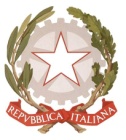 MINISTERO DELL’ISTRUZIONEUFFICIO SCOLASTICO REGIONALE PER IL LAZIO LICEO SCIENTIFICO STATALE“TALETE”Via Camozzi, 2 - 00195 ROMA  Tel. 06121124305 - Distretto 25Roma, 10.12.2020Ai DocentiAgli AlunniAi GenitoriAlla DSGA Sig.ra Paola LeoniAl Personale ATAAl sito webCircolare n.118Oggetto: Sportello Ascolto ASL-RM1Si rende noto,  a integrazione della circolare n.108 sullo Sportello di Ascolto,  che la  dottoressa Teresa Tricomi (ASL-RM1) sarà disponibile ad incontrare alunni,  docenti e genitori on line previa prenotazione a partire dal  giorno 14 DICEMBRE 2020 dalle ore 17.00 alle ore 19.00.La prenotazione può essere fatta scrivendo una email a teresa.tricomi@liceotalete.it e la dottoressa invierà il link al quale collegarsi.Per ulteriori informazioni rivolgersi alla prof.ssa Luisa Ercole.                                                          Il Dirigente Scolastico                                                          Prof.  Alberto Cataneo                                                                                                    (Firma autografa sostituita a mezzo stampa                                                                                                                     ai sensi dell’art. 3 comma 2 del d.lgs. n.39/1993)